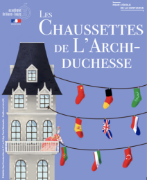 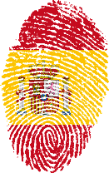 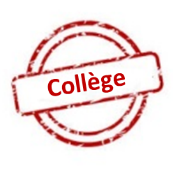 Concours « Les Chaussettes de l’Archiduchesse »
ESPAGNOL
Évaluateur 1 – 6ème manche – Virelangue 1Nom de l’équipe : ………………………………………………………………………………………………….Nom de l’équipe : ………………………………………………………………………………………………….Nom de l’équipe : ………………………………………………………………………………………………….Nom de l’équipe : ………………………………………………………………………………………………….Nom de l’équipe : ………………………………………………………………………………………………….Nom de l’équipe : ………………………………………………………………………………………………….Filo, filo, filo, corta el hilo, hilo, hilo, hilo, corre y dilo, dilo, dilo, dilo, que vigilo, corre, vigila y dilo, que el filo cortó el hilo.Filo, filo, filo, corta el hilo, hilo, hilo, hilo, corre y dilo, dilo, dilo, dilo, que vigilo, corre, vigila y dilo, que el filo cortó el hilo.Filo, filo, filo, corta el hilo, hilo, hilo, hilo, corre y dilo, dilo, dilo, dilo, que vigilo, corre, vigila y dilo, que el filo cortó el hilo.Filo, filo, filo, corta el hilo, hilo, hilo, hilo, corre y dilo, dilo, dilo, dilo, que vigilo, corre, vigila y dilo, que el filo cortó el hilo.Phonologie.................. / 4Filo, filo, filo, corta el hilo, hilo, hilo, hilo, corre y dilo, dilo, dilo, dilo, que vigilo, corre, vigila y dilo, que el filo cortó el hilo.Filo, filo, filo, corta el hilo, hilo, hilo, hilo, corre y dilo, dilo, dilo, dilo, que vigilo, corre, vigila y dilo, que el filo cortó el hilo.Filo, filo, filo, corta el hilo, hilo, hilo, hilo, corre y dilo, dilo, dilo, dilo, que vigilo, corre, vigila y dilo, que el filo cortó el hilo.Filo, filo, filo, corta el hilo, hilo, hilo, hilo, corre y dilo, dilo, dilo, dilo, que vigilo, corre, vigila y dilo, que el filo cortó el hilo.Articulation des sons.................. / 4Filo, filo, filo, corta el hilo, hilo, hilo, hilo, corre y dilo, dilo, dilo, dilo, que vigilo, corre, vigila y dilo, que el filo cortó el hilo.Filo, filo, filo, corta el hilo, hilo, hilo, hilo, corre y dilo, dilo, dilo, dilo, que vigilo, corre, vigila y dilo, que el filo cortó el hilo.Filo, filo, filo, corta el hilo, hilo, hilo, hilo, corre y dilo, dilo, dilo, dilo, que vigilo, corre, vigila y dilo, que el filo cortó el hilo.Filo, filo, filo, corta el hilo, hilo, hilo, hilo, corre y dilo, dilo, dilo, dilo, que vigilo, corre, vigila y dilo, que el filo cortó el hilo.Traits prosodiques.................. / 4Nom de l’équipe : ………………………………………………………………………………………………….Nom de l’équipe : ………………………………………………………………………………………………….Nom de l’équipe : ………………………………………………………………………………………………….Nom de l’équipe : ………………………………………………………………………………………………….Nom de l’équipe : ………………………………………………………………………………………………….Nom de l’équipe : ………………………………………………………………………………………………….Filo, filo, filo, corta el hilo, hilo, hilo, hilo, corre y dilo, dilo, dilo, dilo, que vigilo, corre, vigila y dilo, que el filo cortó el hilo.Filo, filo, filo, corta el hilo, hilo, hilo, hilo, corre y dilo, dilo, dilo, dilo, que vigilo, corre, vigila y dilo, que el filo cortó el hilo.Filo, filo, filo, corta el hilo, hilo, hilo, hilo, corre y dilo, dilo, dilo, dilo, que vigilo, corre, vigila y dilo, que el filo cortó el hilo.Filo, filo, filo, corta el hilo, hilo, hilo, hilo, corre y dilo, dilo, dilo, dilo, que vigilo, corre, vigila y dilo, que el filo cortó el hilo.Phonologie.................. / 4Filo, filo, filo, corta el hilo, hilo, hilo, hilo, corre y dilo, dilo, dilo, dilo, que vigilo, corre, vigila y dilo, que el filo cortó el hilo.Filo, filo, filo, corta el hilo, hilo, hilo, hilo, corre y dilo, dilo, dilo, dilo, que vigilo, corre, vigila y dilo, que el filo cortó el hilo.Filo, filo, filo, corta el hilo, hilo, hilo, hilo, corre y dilo, dilo, dilo, dilo, que vigilo, corre, vigila y dilo, que el filo cortó el hilo.Filo, filo, filo, corta el hilo, hilo, hilo, hilo, corre y dilo, dilo, dilo, dilo, que vigilo, corre, vigila y dilo, que el filo cortó el hilo.Articulation des sons.................. / 4Filo, filo, filo, corta el hilo, hilo, hilo, hilo, corre y dilo, dilo, dilo, dilo, que vigilo, corre, vigila y dilo, que el filo cortó el hilo.Filo, filo, filo, corta el hilo, hilo, hilo, hilo, corre y dilo, dilo, dilo, dilo, que vigilo, corre, vigila y dilo, que el filo cortó el hilo.Filo, filo, filo, corta el hilo, hilo, hilo, hilo, corre y dilo, dilo, dilo, dilo, que vigilo, corre, vigila y dilo, que el filo cortó el hilo.Filo, filo, filo, corta el hilo, hilo, hilo, hilo, corre y dilo, dilo, dilo, dilo, que vigilo, corre, vigila y dilo, que el filo cortó el hilo.Traits prosodiques.................. / 4Nom de l’équipe : ………………………………………………………………………………………………….Nom de l’équipe : ………………………………………………………………………………………………….Nom de l’équipe : ………………………………………………………………………………………………….Nom de l’équipe : ………………………………………………………………………………………………….Nom de l’équipe : ………………………………………………………………………………………………….Nom de l’équipe : …………………………………………………………………………………………………. Filo, filo, filo, corta el hilo, hilo, hilo, hilo, corre y dilo, dilo, dilo, dilo, que vigilo, corre, vigila y dilo, que el filo cortó el hilo. Filo, filo, filo, corta el hilo, hilo, hilo, hilo, corre y dilo, dilo, dilo, dilo, que vigilo, corre, vigila y dilo, que el filo cortó el hilo. Filo, filo, filo, corta el hilo, hilo, hilo, hilo, corre y dilo, dilo, dilo, dilo, que vigilo, corre, vigila y dilo, que el filo cortó el hilo. Filo, filo, filo, corta el hilo, hilo, hilo, hilo, corre y dilo, dilo, dilo, dilo, que vigilo, corre, vigila y dilo, que el filo cortó el hilo.Phonologie.................. / 4 Filo, filo, filo, corta el hilo, hilo, hilo, hilo, corre y dilo, dilo, dilo, dilo, que vigilo, corre, vigila y dilo, que el filo cortó el hilo. Filo, filo, filo, corta el hilo, hilo, hilo, hilo, corre y dilo, dilo, dilo, dilo, que vigilo, corre, vigila y dilo, que el filo cortó el hilo. Filo, filo, filo, corta el hilo, hilo, hilo, hilo, corre y dilo, dilo, dilo, dilo, que vigilo, corre, vigila y dilo, que el filo cortó el hilo. Filo, filo, filo, corta el hilo, hilo, hilo, hilo, corre y dilo, dilo, dilo, dilo, que vigilo, corre, vigila y dilo, que el filo cortó el hilo.Articulation des sons.................. / 4 Filo, filo, filo, corta el hilo, hilo, hilo, hilo, corre y dilo, dilo, dilo, dilo, que vigilo, corre, vigila y dilo, que el filo cortó el hilo. Filo, filo, filo, corta el hilo, hilo, hilo, hilo, corre y dilo, dilo, dilo, dilo, que vigilo, corre, vigila y dilo, que el filo cortó el hilo. Filo, filo, filo, corta el hilo, hilo, hilo, hilo, corre y dilo, dilo, dilo, dilo, que vigilo, corre, vigila y dilo, que el filo cortó el hilo. Filo, filo, filo, corta el hilo, hilo, hilo, hilo, corre y dilo, dilo, dilo, dilo, que vigilo, corre, vigila y dilo, que el filo cortó el hilo.Traits prosodiques.................. / 4Nom de l’équipe : ………………………………………………………………………………………………….Nom de l’équipe : ………………………………………………………………………………………………….Nom de l’équipe : ………………………………………………………………………………………………….Nom de l’équipe : ………………………………………………………………………………………………….Nom de l’équipe : ………………………………………………………………………………………………….Nom de l’équipe : ………………………………………………………………………………………………….Filo, filo, filo, corta el hilo, hilo, hilo, hilo, corre y dilo, dilo, dilo, dilo, que vigilo, corre, vigila y dilo, que el filo cortó el hilo.Filo, filo, filo, corta el hilo, hilo, hilo, hilo, corre y dilo, dilo, dilo, dilo, que vigilo, corre, vigila y dilo, que el filo cortó el hilo.Filo, filo, filo, corta el hilo, hilo, hilo, hilo, corre y dilo, dilo, dilo, dilo, que vigilo, corre, vigila y dilo, que el filo cortó el hilo.Filo, filo, filo, corta el hilo, hilo, hilo, hilo, corre y dilo, dilo, dilo, dilo, que vigilo, corre, vigila y dilo, que el filo cortó el hilo.Phonologie.................. / 4Filo, filo, filo, corta el hilo, hilo, hilo, hilo, corre y dilo, dilo, dilo, dilo, que vigilo, corre, vigila y dilo, que el filo cortó el hilo.Filo, filo, filo, corta el hilo, hilo, hilo, hilo, corre y dilo, dilo, dilo, dilo, que vigilo, corre, vigila y dilo, que el filo cortó el hilo.Filo, filo, filo, corta el hilo, hilo, hilo, hilo, corre y dilo, dilo, dilo, dilo, que vigilo, corre, vigila y dilo, que el filo cortó el hilo.Filo, filo, filo, corta el hilo, hilo, hilo, hilo, corre y dilo, dilo, dilo, dilo, que vigilo, corre, vigila y dilo, que el filo cortó el hilo.Articulation des sons.................. / 4Filo, filo, filo, corta el hilo, hilo, hilo, hilo, corre y dilo, dilo, dilo, dilo, que vigilo, corre, vigila y dilo, que el filo cortó el hilo.Filo, filo, filo, corta el hilo, hilo, hilo, hilo, corre y dilo, dilo, dilo, dilo, que vigilo, corre, vigila y dilo, que el filo cortó el hilo.Filo, filo, filo, corta el hilo, hilo, hilo, hilo, corre y dilo, dilo, dilo, dilo, que vigilo, corre, vigila y dilo, que el filo cortó el hilo.Filo, filo, filo, corta el hilo, hilo, hilo, hilo, corre y dilo, dilo, dilo, dilo, que vigilo, corre, vigila y dilo, que el filo cortó el hilo.Traits prosodiques.................. / 4Nom de l’équipe : ………………………………………………………………………………………………….Nom de l’équipe : ………………………………………………………………………………………………….Nom de l’équipe : ………………………………………………………………………………………………….Nom de l’équipe : ………………………………………………………………………………………………….Nom de l’équipe : ………………………………………………………………………………………………….Nom de l’équipe : ………………………………………………………………………………………………….Filo, filo, filo, corta el hilo, hilo, hilo, hilo, corre y dilo, dilo, dilo, dilo, que vigilo, corre, vigila y dilo, que el filo cortó el hilo.Filo, filo, filo, corta el hilo, hilo, hilo, hilo, corre y dilo, dilo, dilo, dilo, que vigilo, corre, vigila y dilo, que el filo cortó el hilo.Filo, filo, filo, corta el hilo, hilo, hilo, hilo, corre y dilo, dilo, dilo, dilo, que vigilo, corre, vigila y dilo, que el filo cortó el hilo.Filo, filo, filo, corta el hilo, hilo, hilo, hilo, corre y dilo, dilo, dilo, dilo, que vigilo, corre, vigila y dilo, que el filo cortó el hilo.Phonologie.................. / 4Filo, filo, filo, corta el hilo, hilo, hilo, hilo, corre y dilo, dilo, dilo, dilo, que vigilo, corre, vigila y dilo, que el filo cortó el hilo.Filo, filo, filo, corta el hilo, hilo, hilo, hilo, corre y dilo, dilo, dilo, dilo, que vigilo, corre, vigila y dilo, que el filo cortó el hilo.Filo, filo, filo, corta el hilo, hilo, hilo, hilo, corre y dilo, dilo, dilo, dilo, que vigilo, corre, vigila y dilo, que el filo cortó el hilo.Filo, filo, filo, corta el hilo, hilo, hilo, hilo, corre y dilo, dilo, dilo, dilo, que vigilo, corre, vigila y dilo, que el filo cortó el hilo.Articulation des sons.................. / 4Filo, filo, filo, corta el hilo, hilo, hilo, hilo, corre y dilo, dilo, dilo, dilo, que vigilo, corre, vigila y dilo, que el filo cortó el hilo.Filo, filo, filo, corta el hilo, hilo, hilo, hilo, corre y dilo, dilo, dilo, dilo, que vigilo, corre, vigila y dilo, que el filo cortó el hilo.Filo, filo, filo, corta el hilo, hilo, hilo, hilo, corre y dilo, dilo, dilo, dilo, que vigilo, corre, vigila y dilo, que el filo cortó el hilo.Filo, filo, filo, corta el hilo, hilo, hilo, hilo, corre y dilo, dilo, dilo, dilo, que vigilo, corre, vigila y dilo, que el filo cortó el hilo.Traits prosodiques.................. / 4Nom de l’équipe : ………………………………………………………………………………………………….Nom de l’équipe : ………………………………………………………………………………………………….Nom de l’équipe : ………………………………………………………………………………………………….Nom de l’équipe : ………………………………………………………………………………………………….Nom de l’équipe : ………………………………………………………………………………………………….Nom de l’équipe : ………………………………………………………………………………………………….Filo, filo, filo, corta el hilo, hilo, hilo, hilo, corre y dilo, dilo, dilo, dilo, que vigilo, corre, vigila y dilo, que el filo cortó el hilo.Filo, filo, filo, corta el hilo, hilo, hilo, hilo, corre y dilo, dilo, dilo, dilo, que vigilo, corre, vigila y dilo, que el filo cortó el hilo.Filo, filo, filo, corta el hilo, hilo, hilo, hilo, corre y dilo, dilo, dilo, dilo, que vigilo, corre, vigila y dilo, que el filo cortó el hilo.Filo, filo, filo, corta el hilo, hilo, hilo, hilo, corre y dilo, dilo, dilo, dilo, que vigilo, corre, vigila y dilo, que el filo cortó el hilo.Phonologie.................. / 4Filo, filo, filo, corta el hilo, hilo, hilo, hilo, corre y dilo, dilo, dilo, dilo, que vigilo, corre, vigila y dilo, que el filo cortó el hilo.Filo, filo, filo, corta el hilo, hilo, hilo, hilo, corre y dilo, dilo, dilo, dilo, que vigilo, corre, vigila y dilo, que el filo cortó el hilo.Filo, filo, filo, corta el hilo, hilo, hilo, hilo, corre y dilo, dilo, dilo, dilo, que vigilo, corre, vigila y dilo, que el filo cortó el hilo.Filo, filo, filo, corta el hilo, hilo, hilo, hilo, corre y dilo, dilo, dilo, dilo, que vigilo, corre, vigila y dilo, que el filo cortó el hilo.Articulation des sons.................. / 4Filo, filo, filo, corta el hilo, hilo, hilo, hilo, corre y dilo, dilo, dilo, dilo, que vigilo, corre, vigila y dilo, que el filo cortó el hilo.Filo, filo, filo, corta el hilo, hilo, hilo, hilo, corre y dilo, dilo, dilo, dilo, que vigilo, corre, vigila y dilo, que el filo cortó el hilo.Filo, filo, filo, corta el hilo, hilo, hilo, hilo, corre y dilo, dilo, dilo, dilo, que vigilo, corre, vigila y dilo, que el filo cortó el hilo.Filo, filo, filo, corta el hilo, hilo, hilo, hilo, corre y dilo, dilo, dilo, dilo, que vigilo, corre, vigila y dilo, que el filo cortó el hilo.Traits prosodiques.................. / 4Nom de l’équipe : ………………………………………………………………………………………………….Nom de l’équipe : ………………………………………………………………………………………………….Nom de l’équipe : ………………………………………………………………………………………………….Nom de l’équipe : ………………………………………………………………………………………………….Nom de l’équipe : ………………………………………………………………………………………………….Nom de l’équipe : ………………………………………………………………………………………………….Filo, filo, filo, corta el hilo, hilo, hilo, hilo, corre y dilo, dilo, dilo, dilo, que vigilo, corre, vigila y dilo, que el filo cortó el hilo.Filo, filo, filo, corta el hilo, hilo, hilo, hilo, corre y dilo, dilo, dilo, dilo, que vigilo, corre, vigila y dilo, que el filo cortó el hilo.Filo, filo, filo, corta el hilo, hilo, hilo, hilo, corre y dilo, dilo, dilo, dilo, que vigilo, corre, vigila y dilo, que el filo cortó el hilo.Filo, filo, filo, corta el hilo, hilo, hilo, hilo, corre y dilo, dilo, dilo, dilo, que vigilo, corre, vigila y dilo, que el filo cortó el hilo.Phonologie.................. / 4Filo, filo, filo, corta el hilo, hilo, hilo, hilo, corre y dilo, dilo, dilo, dilo, que vigilo, corre, vigila y dilo, que el filo cortó el hilo.Filo, filo, filo, corta el hilo, hilo, hilo, hilo, corre y dilo, dilo, dilo, dilo, que vigilo, corre, vigila y dilo, que el filo cortó el hilo.Filo, filo, filo, corta el hilo, hilo, hilo, hilo, corre y dilo, dilo, dilo, dilo, que vigilo, corre, vigila y dilo, que el filo cortó el hilo.Filo, filo, filo, corta el hilo, hilo, hilo, hilo, corre y dilo, dilo, dilo, dilo, que vigilo, corre, vigila y dilo, que el filo cortó el hilo.Articulation des sons.................. / 4Filo, filo, filo, corta el hilo, hilo, hilo, hilo, corre y dilo, dilo, dilo, dilo, que vigilo, corre, vigila y dilo, que el filo cortó el hilo.Filo, filo, filo, corta el hilo, hilo, hilo, hilo, corre y dilo, dilo, dilo, dilo, que vigilo, corre, vigila y dilo, que el filo cortó el hilo.Filo, filo, filo, corta el hilo, hilo, hilo, hilo, corre y dilo, dilo, dilo, dilo, que vigilo, corre, vigila y dilo, que el filo cortó el hilo.Filo, filo, filo, corta el hilo, hilo, hilo, hilo, corre y dilo, dilo, dilo, dilo, que vigilo, corre, vigila y dilo, que el filo cortó el hilo.Traits prosodiques.................. / 4Concours « Les Chaussettes de l’Archiduchesse »
ESPAGNOL
Évaluateur 2 – 6ème manche – Virelangue 1Concours « Les Chaussettes de l’Archiduchesse »
ESPAGNOL
Évaluateur 2 – 6ème manche – Virelangue 1Concours « Les Chaussettes de l’Archiduchesse »
ESPAGNOL
Évaluateur 2 – 6ème manche – Virelangue 1Nom de l’équipe : ………………………………………………………………………………………………….Nom de l’équipe : ………………………………………………………………………………………………….Nom de l’équipe : ………………………………………………………………………………………………….Nom de l’équipe : ………………………………………………………………………………………………….Nom de l’équipe : ………………………………………………………………………………………………….Nom de l’équipe : ………………………………………………………………………………………………….Filo, filo, filo, corta el hilo, hilo, hilo, hilo, corre y dilo, dilo, dilo, dilo, que vigilo, corre, vigila y dilo, que el filo cortó el hilo.Filo, filo, filo, corta el hilo, hilo, hilo, hilo, corre y dilo, dilo, dilo, dilo, que vigilo, corre, vigila y dilo, que el filo cortó el hilo.Filo, filo, filo, corta el hilo, hilo, hilo, hilo, corre y dilo, dilo, dilo, dilo, que vigilo, corre, vigila y dilo, que el filo cortó el hilo.Filo, filo, filo, corta el hilo, hilo, hilo, hilo, corre y dilo, dilo, dilo, dilo, que vigilo, corre, vigila y dilo, que el filo cortó el hilo.Aisance.................. / 4Filo, filo, filo, corta el hilo, hilo, hilo, hilo, corre y dilo, dilo, dilo, dilo, que vigilo, corre, vigila y dilo, que el filo cortó el hilo.Filo, filo, filo, corta el hilo, hilo, hilo, hilo, corre y dilo, dilo, dilo, dilo, que vigilo, corre, vigila y dilo, que el filo cortó el hilo.Filo, filo, filo, corta el hilo, hilo, hilo, hilo, corre y dilo, dilo, dilo, dilo, que vigilo, corre, vigila y dilo, que el filo cortó el hilo.Filo, filo, filo, corta el hilo, hilo, hilo, hilo, corre y dilo, dilo, dilo, dilo, que vigilo, corre, vigila y dilo, que el filo cortó el hilo.Volume.................. / 4Filo, filo, filo, corta el hilo, hilo, hilo, hilo, corre y dilo, dilo, dilo, dilo, que vigilo, corre, vigila y dilo, que el filo cortó el hilo.Filo, filo, filo, corta el hilo, hilo, hilo, hilo, corre y dilo, dilo, dilo, dilo, que vigilo, corre, vigila y dilo, que el filo cortó el hilo.Filo, filo, filo, corta el hilo, hilo, hilo, hilo, corre y dilo, dilo, dilo, dilo, que vigilo, corre, vigila y dilo, que el filo cortó el hilo.Filo, filo, filo, corta el hilo, hilo, hilo, hilo, corre y dilo, dilo, dilo, dilo, que vigilo, corre, vigila y dilo, que el filo cortó el hilo.Nom de l’équipe : ………………………………………………………………………………………………….Nom de l’équipe : ………………………………………………………………………………………………….Nom de l’équipe : ………………………………………………………………………………………………….Nom de l’équipe : ………………………………………………………………………………………………….Nom de l’équipe : ………………………………………………………………………………………………….Nom de l’équipe : ………………………………………………………………………………………………….Filo, filo, filo, corta el hilo, hilo, hilo, hilo, corre y dilo, dilo, dilo, dilo, que vigilo, corre, vigila y dilo, que el filo cortó el hilo.Filo, filo, filo, corta el hilo, hilo, hilo, hilo, corre y dilo, dilo, dilo, dilo, que vigilo, corre, vigila y dilo, que el filo cortó el hilo.Filo, filo, filo, corta el hilo, hilo, hilo, hilo, corre y dilo, dilo, dilo, dilo, que vigilo, corre, vigila y dilo, que el filo cortó el hilo.Filo, filo, filo, corta el hilo, hilo, hilo, hilo, corre y dilo, dilo, dilo, dilo, que vigilo, corre, vigila y dilo, que el filo cortó el hilo.Aisance.................. / 4Filo, filo, filo, corta el hilo, hilo, hilo, hilo, corre y dilo, dilo, dilo, dilo, que vigilo, corre, vigila y dilo, que el filo cortó el hilo.Filo, filo, filo, corta el hilo, hilo, hilo, hilo, corre y dilo, dilo, dilo, dilo, que vigilo, corre, vigila y dilo, que el filo cortó el hilo.Filo, filo, filo, corta el hilo, hilo, hilo, hilo, corre y dilo, dilo, dilo, dilo, que vigilo, corre, vigila y dilo, que el filo cortó el hilo.Filo, filo, filo, corta el hilo, hilo, hilo, hilo, corre y dilo, dilo, dilo, dilo, que vigilo, corre, vigila y dilo, que el filo cortó el hilo.Volume.................. / 4Filo, filo, filo, corta el hilo, hilo, hilo, hilo, corre y dilo, dilo, dilo, dilo, que vigilo, corre, vigila y dilo, que el filo cortó el hilo.Filo, filo, filo, corta el hilo, hilo, hilo, hilo, corre y dilo, dilo, dilo, dilo, que vigilo, corre, vigila y dilo, que el filo cortó el hilo.Filo, filo, filo, corta el hilo, hilo, hilo, hilo, corre y dilo, dilo, dilo, dilo, que vigilo, corre, vigila y dilo, que el filo cortó el hilo.Filo, filo, filo, corta el hilo, hilo, hilo, hilo, corre y dilo, dilo, dilo, dilo, que vigilo, corre, vigila y dilo, que el filo cortó el hilo.Nom de l’équipe : ………………………………………………………………………………………………….Nom de l’équipe : ………………………………………………………………………………………………….Nom de l’équipe : ………………………………………………………………………………………………….Nom de l’équipe : ………………………………………………………………………………………………….Nom de l’équipe : ………………………………………………………………………………………………….Nom de l’équipe : ………………………………………………………………………………………………….Filo, filo, filo, corta el hilo, hilo, hilo, hilo, corre y dilo, dilo, dilo, dilo, que vigilo, corre, vigila y dilo, que el filo cortó el hilo.Filo, filo, filo, corta el hilo, hilo, hilo, hilo, corre y dilo, dilo, dilo, dilo, que vigilo, corre, vigila y dilo, que el filo cortó el hilo.Filo, filo, filo, corta el hilo, hilo, hilo, hilo, corre y dilo, dilo, dilo, dilo, que vigilo, corre, vigila y dilo, que el filo cortó el hilo.Filo, filo, filo, corta el hilo, hilo, hilo, hilo, corre y dilo, dilo, dilo, dilo, que vigilo, corre, vigila y dilo, que el filo cortó el hilo.Aisance.................. / 4Filo, filo, filo, corta el hilo, hilo, hilo, hilo, corre y dilo, dilo, dilo, dilo, que vigilo, corre, vigila y dilo, que el filo cortó el hilo.Filo, filo, filo, corta el hilo, hilo, hilo, hilo, corre y dilo, dilo, dilo, dilo, que vigilo, corre, vigila y dilo, que el filo cortó el hilo.Filo, filo, filo, corta el hilo, hilo, hilo, hilo, corre y dilo, dilo, dilo, dilo, que vigilo, corre, vigila y dilo, que el filo cortó el hilo.Filo, filo, filo, corta el hilo, hilo, hilo, hilo, corre y dilo, dilo, dilo, dilo, que vigilo, corre, vigila y dilo, que el filo cortó el hilo.Volume.................. / 4Filo, filo, filo, corta el hilo, hilo, hilo, hilo, corre y dilo, dilo, dilo, dilo, que vigilo, corre, vigila y dilo, que el filo cortó el hilo.Filo, filo, filo, corta el hilo, hilo, hilo, hilo, corre y dilo, dilo, dilo, dilo, que vigilo, corre, vigila y dilo, que el filo cortó el hilo.Filo, filo, filo, corta el hilo, hilo, hilo, hilo, corre y dilo, dilo, dilo, dilo, que vigilo, corre, vigila y dilo, que el filo cortó el hilo.Filo, filo, filo, corta el hilo, hilo, hilo, hilo, corre y dilo, dilo, dilo, dilo, que vigilo, corre, vigila y dilo, que el filo cortó el hilo.Nom de l’équipe : ………………………………………………………………………………………………….Nom de l’équipe : ………………………………………………………………………………………………….Nom de l’équipe : ………………………………………………………………………………………………….Nom de l’équipe : ………………………………………………………………………………………………….Nom de l’équipe : ………………………………………………………………………………………………….Nom de l’équipe : ………………………………………………………………………………………………….Filo, filo, filo, corta el hilo, hilo, hilo, hilo, corre y dilo, dilo, dilo, dilo, que vigilo, corre, vigila y dilo, que el filo cortó el hilo.Filo, filo, filo, corta el hilo, hilo, hilo, hilo, corre y dilo, dilo, dilo, dilo, que vigilo, corre, vigila y dilo, que el filo cortó el hilo.Filo, filo, filo, corta el hilo, hilo, hilo, hilo, corre y dilo, dilo, dilo, dilo, que vigilo, corre, vigila y dilo, que el filo cortó el hilo.Filo, filo, filo, corta el hilo, hilo, hilo, hilo, corre y dilo, dilo, dilo, dilo, que vigilo, corre, vigila y dilo, que el filo cortó el hilo.Aisance.................. / 4Filo, filo, filo, corta el hilo, hilo, hilo, hilo, corre y dilo, dilo, dilo, dilo, que vigilo, corre, vigila y dilo, que el filo cortó el hilo.Filo, filo, filo, corta el hilo, hilo, hilo, hilo, corre y dilo, dilo, dilo, dilo, que vigilo, corre, vigila y dilo, que el filo cortó el hilo.Filo, filo, filo, corta el hilo, hilo, hilo, hilo, corre y dilo, dilo, dilo, dilo, que vigilo, corre, vigila y dilo, que el filo cortó el hilo.Filo, filo, filo, corta el hilo, hilo, hilo, hilo, corre y dilo, dilo, dilo, dilo, que vigilo, corre, vigila y dilo, que el filo cortó el hilo.Volume.................. / 4Filo, filo, filo, corta el hilo, hilo, hilo, hilo, corre y dilo, dilo, dilo, dilo, que vigilo, corre, vigila y dilo, que el filo cortó el hilo.Filo, filo, filo, corta el hilo, hilo, hilo, hilo, corre y dilo, dilo, dilo, dilo, que vigilo, corre, vigila y dilo, que el filo cortó el hilo.Filo, filo, filo, corta el hilo, hilo, hilo, hilo, corre y dilo, dilo, dilo, dilo, que vigilo, corre, vigila y dilo, que el filo cortó el hilo.Filo, filo, filo, corta el hilo, hilo, hilo, hilo, corre y dilo, dilo, dilo, dilo, que vigilo, corre, vigila y dilo, que el filo cortó el hilo.Nom de l’équipe : ………………………………………………………………………………………………….Nom de l’équipe : ………………………………………………………………………………………………….Nom de l’équipe : ………………………………………………………………………………………………….Nom de l’équipe : ………………………………………………………………………………………………….Nom de l’équipe : ………………………………………………………………………………………………….Nom de l’équipe : ………………………………………………………………………………………………….Filo, filo, filo, corta el hilo, hilo, hilo, hilo, corre y dilo, dilo, dilo, dilo, que vigilo, corre, vigila y dilo, que el filo cortó el hilo.Filo, filo, filo, corta el hilo, hilo, hilo, hilo, corre y dilo, dilo, dilo, dilo, que vigilo, corre, vigila y dilo, que el filo cortó el hilo.Filo, filo, filo, corta el hilo, hilo, hilo, hilo, corre y dilo, dilo, dilo, dilo, que vigilo, corre, vigila y dilo, que el filo cortó el hilo.Filo, filo, filo, corta el hilo, hilo, hilo, hilo, corre y dilo, dilo, dilo, dilo, que vigilo, corre, vigila y dilo, que el filo cortó el hilo.Aisance.................. / 4Filo, filo, filo, corta el hilo, hilo, hilo, hilo, corre y dilo, dilo, dilo, dilo, que vigilo, corre, vigila y dilo, que el filo cortó el hilo.Filo, filo, filo, corta el hilo, hilo, hilo, hilo, corre y dilo, dilo, dilo, dilo, que vigilo, corre, vigila y dilo, que el filo cortó el hilo.Filo, filo, filo, corta el hilo, hilo, hilo, hilo, corre y dilo, dilo, dilo, dilo, que vigilo, corre, vigila y dilo, que el filo cortó el hilo.Filo, filo, filo, corta el hilo, hilo, hilo, hilo, corre y dilo, dilo, dilo, dilo, que vigilo, corre, vigila y dilo, que el filo cortó el hilo.Volume.................. / 4Filo, filo, filo, corta el hilo, hilo, hilo, hilo, corre y dilo, dilo, dilo, dilo, que vigilo, corre, vigila y dilo, que el filo cortó el hilo.Filo, filo, filo, corta el hilo, hilo, hilo, hilo, corre y dilo, dilo, dilo, dilo, que vigilo, corre, vigila y dilo, que el filo cortó el hilo.Filo, filo, filo, corta el hilo, hilo, hilo, hilo, corre y dilo, dilo, dilo, dilo, que vigilo, corre, vigila y dilo, que el filo cortó el hilo.Filo, filo, filo, corta el hilo, hilo, hilo, hilo, corre y dilo, dilo, dilo, dilo, que vigilo, corre, vigila y dilo, que el filo cortó el hilo.Nom de l’équipe : ………………………………………………………………………………………………….Nom de l’équipe : ………………………………………………………………………………………………….Nom de l’équipe : ………………………………………………………………………………………………….Nom de l’équipe : ………………………………………………………………………………………………….Nom de l’équipe : ………………………………………………………………………………………………….Nom de l’équipe : ………………………………………………………………………………………………….Filo, filo, filo, corta el hilo, hilo, hilo, hilo, corre y dilo, dilo, dilo, dilo, que vigilo, corre, vigila y dilo, que el filo cortó el hilo.Filo, filo, filo, corta el hilo, hilo, hilo, hilo, corre y dilo, dilo, dilo, dilo, que vigilo, corre, vigila y dilo, que el filo cortó el hilo.Filo, filo, filo, corta el hilo, hilo, hilo, hilo, corre y dilo, dilo, dilo, dilo, que vigilo, corre, vigila y dilo, que el filo cortó el hilo.Filo, filo, filo, corta el hilo, hilo, hilo, hilo, corre y dilo, dilo, dilo, dilo, que vigilo, corre, vigila y dilo, que el filo cortó el hilo.Aisance.................. / 4Filo, filo, filo, corta el hilo, hilo, hilo, hilo, corre y dilo, dilo, dilo, dilo, que vigilo, corre, vigila y dilo, que el filo cortó el hilo.Filo, filo, filo, corta el hilo, hilo, hilo, hilo, corre y dilo, dilo, dilo, dilo, que vigilo, corre, vigila y dilo, que el filo cortó el hilo.Filo, filo, filo, corta el hilo, hilo, hilo, hilo, corre y dilo, dilo, dilo, dilo, que vigilo, corre, vigila y dilo, que el filo cortó el hilo.Filo, filo, filo, corta el hilo, hilo, hilo, hilo, corre y dilo, dilo, dilo, dilo, que vigilo, corre, vigila y dilo, que el filo cortó el hilo.Volume.................. / 4Filo, filo, filo, corta el hilo, hilo, hilo, hilo, corre y dilo, dilo, dilo, dilo, que vigilo, corre, vigila y dilo, que el filo cortó el hilo.Filo, filo, filo, corta el hilo, hilo, hilo, hilo, corre y dilo, dilo, dilo, dilo, que vigilo, corre, vigila y dilo, que el filo cortó el hilo.Filo, filo, filo, corta el hilo, hilo, hilo, hilo, corre y dilo, dilo, dilo, dilo, que vigilo, corre, vigila y dilo, que el filo cortó el hilo.Filo, filo, filo, corta el hilo, hilo, hilo, hilo, corre y dilo, dilo, dilo, dilo, que vigilo, corre, vigila y dilo, que el filo cortó el hilo.Nom de l’équipe : ………………………………………………………………………………………………….Nom de l’équipe : ………………………………………………………………………………………………….Nom de l’équipe : ………………………………………………………………………………………………….Nom de l’équipe : ………………………………………………………………………………………………….Nom de l’équipe : ………………………………………………………………………………………………….Nom de l’équipe : ………………………………………………………………………………………………….Filo, filo, filo, corta el hilo, hilo, hilo, hilo, corre y dilo, dilo, dilo, dilo, que vigilo, corre, vigila y dilo, que el filo cortó el hilo.Filo, filo, filo, corta el hilo, hilo, hilo, hilo, corre y dilo, dilo, dilo, dilo, que vigilo, corre, vigila y dilo, que el filo cortó el hilo.Filo, filo, filo, corta el hilo, hilo, hilo, hilo, corre y dilo, dilo, dilo, dilo, que vigilo, corre, vigila y dilo, que el filo cortó el hilo.Filo, filo, filo, corta el hilo, hilo, hilo, hilo, corre y dilo, dilo, dilo, dilo, que vigilo, corre, vigila y dilo, que el filo cortó el hilo.Aisance.................. / 4Filo, filo, filo, corta el hilo, hilo, hilo, hilo, corre y dilo, dilo, dilo, dilo, que vigilo, corre, vigila y dilo, que el filo cortó el hilo.Filo, filo, filo, corta el hilo, hilo, hilo, hilo, corre y dilo, dilo, dilo, dilo, que vigilo, corre, vigila y dilo, que el filo cortó el hilo.Filo, filo, filo, corta el hilo, hilo, hilo, hilo, corre y dilo, dilo, dilo, dilo, que vigilo, corre, vigila y dilo, que el filo cortó el hilo.Filo, filo, filo, corta el hilo, hilo, hilo, hilo, corre y dilo, dilo, dilo, dilo, que vigilo, corre, vigila y dilo, que el filo cortó el hilo.Volume.................. / 4Filo, filo, filo, corta el hilo, hilo, hilo, hilo, corre y dilo, dilo, dilo, dilo, que vigilo, corre, vigila y dilo, que el filo cortó el hilo.Filo, filo, filo, corta el hilo, hilo, hilo, hilo, corre y dilo, dilo, dilo, dilo, que vigilo, corre, vigila y dilo, que el filo cortó el hilo.Filo, filo, filo, corta el hilo, hilo, hilo, hilo, corre y dilo, dilo, dilo, dilo, que vigilo, corre, vigila y dilo, que el filo cortó el hilo.Filo, filo, filo, corta el hilo, hilo, hilo, hilo, corre y dilo, dilo, dilo, dilo, que vigilo, corre, vigila y dilo, que el filo cortó el hilo.Concours « Les Chaussettes de l’Archiduchesse »
ESPAGNOL
Évaluateur 1 – 6ème manche – Virelangue 2Concours « Les Chaussettes de l’Archiduchesse »
ESPAGNOL
Évaluateur 1 – 6ème manche – Virelangue 2Concours « Les Chaussettes de l’Archiduchesse »
ESPAGNOL
Évaluateur 1 – 6ème manche – Virelangue 2Nom de l’équipe : ………………………………………………………………………………………………….Nom de l’équipe : ………………………………………………………………………………………………….Nom de l’équipe : ………………………………………………………………………………………………….Nom de l’équipe : ………………………………………………………………………………………………….Nom de l’équipe : ………………………………………………………………………………………………….Nom de l’équipe : ………………………………………………………………………………………………….Hugo tuvo un tubo, pero el tubo que tuvo se le rompió. Para recuperar el tubo que tuvo, tuvo que comprar un tubo igual al tubo que tuvo.Hugo tuvo un tubo, pero el tubo que tuvo se le rompió. Para recuperar el tubo que tuvo, tuvo que comprar un tubo igual al tubo que tuvo.Hugo tuvo un tubo, pero el tubo que tuvo se le rompió. Para recuperar el tubo que tuvo, tuvo que comprar un tubo igual al tubo que tuvo.Hugo tuvo un tubo, pero el tubo que tuvo se le rompió. Para recuperar el tubo que tuvo, tuvo que comprar un tubo igual al tubo que tuvo.Phonologie.................. / 4Hugo tuvo un tubo, pero el tubo que tuvo se le rompió. Para recuperar el tubo que tuvo, tuvo que comprar un tubo igual al tubo que tuvo.Hugo tuvo un tubo, pero el tubo que tuvo se le rompió. Para recuperar el tubo que tuvo, tuvo que comprar un tubo igual al tubo que tuvo.Hugo tuvo un tubo, pero el tubo que tuvo se le rompió. Para recuperar el tubo que tuvo, tuvo que comprar un tubo igual al tubo que tuvo.Hugo tuvo un tubo, pero el tubo que tuvo se le rompió. Para recuperar el tubo que tuvo, tuvo que comprar un tubo igual al tubo que tuvo.Articulation des sons.................. / 4Hugo tuvo un tubo, pero el tubo que tuvo se le rompió. Para recuperar el tubo que tuvo, tuvo que comprar un tubo igual al tubo que tuvo.Hugo tuvo un tubo, pero el tubo que tuvo se le rompió. Para recuperar el tubo que tuvo, tuvo que comprar un tubo igual al tubo que tuvo.Hugo tuvo un tubo, pero el tubo que tuvo se le rompió. Para recuperar el tubo que tuvo, tuvo que comprar un tubo igual al tubo que tuvo.Hugo tuvo un tubo, pero el tubo que tuvo se le rompió. Para recuperar el tubo que tuvo, tuvo que comprar un tubo igual al tubo que tuvo.Traits prosodiques.................. / 4Nom de l’équipe : ………………………………………………………………………………………………….Nom de l’équipe : ………………………………………………………………………………………………….Nom de l’équipe : ………………………………………………………………………………………………….Nom de l’équipe : ………………………………………………………………………………………………….Nom de l’équipe : ………………………………………………………………………………………………….Nom de l’équipe : ………………………………………………………………………………………………….Hugo tuvo un tubo, pero el tubo que tuvo se le rompió. Para recuperar el tubo que tuvo, tuvo que comprar un tubo igual al tubo que tuvo.Hugo tuvo un tubo, pero el tubo que tuvo se le rompió. Para recuperar el tubo que tuvo, tuvo que comprar un tubo igual al tubo que tuvo.Hugo tuvo un tubo, pero el tubo que tuvo se le rompió. Para recuperar el tubo que tuvo, tuvo que comprar un tubo igual al tubo que tuvo.Hugo tuvo un tubo, pero el tubo que tuvo se le rompió. Para recuperar el tubo que tuvo, tuvo que comprar un tubo igual al tubo que tuvo.Phonologie.................. / 4Hugo tuvo un tubo, pero el tubo que tuvo se le rompió. Para recuperar el tubo que tuvo, tuvo que comprar un tubo igual al tubo que tuvo.Hugo tuvo un tubo, pero el tubo que tuvo se le rompió. Para recuperar el tubo que tuvo, tuvo que comprar un tubo igual al tubo que tuvo.Hugo tuvo un tubo, pero el tubo que tuvo se le rompió. Para recuperar el tubo que tuvo, tuvo que comprar un tubo igual al tubo que tuvo.Hugo tuvo un tubo, pero el tubo que tuvo se le rompió. Para recuperar el tubo que tuvo, tuvo que comprar un tubo igual al tubo que tuvo.Articulation des sons.................. / 4Hugo tuvo un tubo, pero el tubo que tuvo se le rompió. Para recuperar el tubo que tuvo, tuvo que comprar un tubo igual al tubo que tuvo.Hugo tuvo un tubo, pero el tubo que tuvo se le rompió. Para recuperar el tubo que tuvo, tuvo que comprar un tubo igual al tubo que tuvo.Hugo tuvo un tubo, pero el tubo que tuvo se le rompió. Para recuperar el tubo que tuvo, tuvo que comprar un tubo igual al tubo que tuvo.Hugo tuvo un tubo, pero el tubo que tuvo se le rompió. Para recuperar el tubo que tuvo, tuvo que comprar un tubo igual al tubo que tuvo.Traits prosodiques.................. / 4Nom de l’équipe : ………………………………………………………………………………………………….Nom de l’équipe : ………………………………………………………………………………………………….Nom de l’équipe : ………………………………………………………………………………………………….Nom de l’équipe : ………………………………………………………………………………………………….Nom de l’équipe : ………………………………………………………………………………………………….Nom de l’équipe : ………………………………………………………………………………………………….Hugo tuvo un tubo, pero el tubo que tuvo se le rompió. Para recuperar el tubo que tuvo, tuvo que comprar un tubo igual al tubo que tuvo.Hugo tuvo un tubo, pero el tubo que tuvo se le rompió. Para recuperar el tubo que tuvo, tuvo que comprar un tubo igual al tubo que tuvo.Hugo tuvo un tubo, pero el tubo que tuvo se le rompió. Para recuperar el tubo que tuvo, tuvo que comprar un tubo igual al tubo que tuvo.Hugo tuvo un tubo, pero el tubo que tuvo se le rompió. Para recuperar el tubo que tuvo, tuvo que comprar un tubo igual al tubo que tuvo.Phonologie.................. / 4Hugo tuvo un tubo, pero el tubo que tuvo se le rompió. Para recuperar el tubo que tuvo, tuvo que comprar un tubo igual al tubo que tuvo.Hugo tuvo un tubo, pero el tubo que tuvo se le rompió. Para recuperar el tubo que tuvo, tuvo que comprar un tubo igual al tubo que tuvo.Hugo tuvo un tubo, pero el tubo que tuvo se le rompió. Para recuperar el tubo que tuvo, tuvo que comprar un tubo igual al tubo que tuvo.Hugo tuvo un tubo, pero el tubo que tuvo se le rompió. Para recuperar el tubo que tuvo, tuvo que comprar un tubo igual al tubo que tuvo.Articulation des sons.................. / 4Hugo tuvo un tubo, pero el tubo que tuvo se le rompió. Para recuperar el tubo que tuvo, tuvo que comprar un tubo igual al tubo que tuvo.Hugo tuvo un tubo, pero el tubo que tuvo se le rompió. Para recuperar el tubo que tuvo, tuvo que comprar un tubo igual al tubo que tuvo.Hugo tuvo un tubo, pero el tubo que tuvo se le rompió. Para recuperar el tubo que tuvo, tuvo que comprar un tubo igual al tubo que tuvo.Hugo tuvo un tubo, pero el tubo que tuvo se le rompió. Para recuperar el tubo que tuvo, tuvo que comprar un tubo igual al tubo que tuvo.Traits prosodiques.................. / 4Nom de l’équipe : ………………………………………………………………………………………………….Nom de l’équipe : ………………………………………………………………………………………………….Nom de l’équipe : ………………………………………………………………………………………………….Nom de l’équipe : ………………………………………………………………………………………………….Nom de l’équipe : ………………………………………………………………………………………………….Nom de l’équipe : ………………………………………………………………………………………………….Hugo tuvo un tubo, pero el tubo que tuvo se le rompió. Para recuperar el tubo que tuvo, tuvo que comprar un tubo igual al tubo que tuvo.Hugo tuvo un tubo, pero el tubo que tuvo se le rompió. Para recuperar el tubo que tuvo, tuvo que comprar un tubo igual al tubo que tuvo.Hugo tuvo un tubo, pero el tubo que tuvo se le rompió. Para recuperar el tubo que tuvo, tuvo que comprar un tubo igual al tubo que tuvo.Hugo tuvo un tubo, pero el tubo que tuvo se le rompió. Para recuperar el tubo que tuvo, tuvo que comprar un tubo igual al tubo que tuvo.Phonologie.................. / 4Hugo tuvo un tubo, pero el tubo que tuvo se le rompió. Para recuperar el tubo que tuvo, tuvo que comprar un tubo igual al tubo que tuvo.Hugo tuvo un tubo, pero el tubo que tuvo se le rompió. Para recuperar el tubo que tuvo, tuvo que comprar un tubo igual al tubo que tuvo.Hugo tuvo un tubo, pero el tubo que tuvo se le rompió. Para recuperar el tubo que tuvo, tuvo que comprar un tubo igual al tubo que tuvo.Hugo tuvo un tubo, pero el tubo que tuvo se le rompió. Para recuperar el tubo que tuvo, tuvo que comprar un tubo igual al tubo que tuvo.Articulation des sons.................. / 4Hugo tuvo un tubo, pero el tubo que tuvo se le rompió. Para recuperar el tubo que tuvo, tuvo que comprar un tubo igual al tubo que tuvo.Hugo tuvo un tubo, pero el tubo que tuvo se le rompió. Para recuperar el tubo que tuvo, tuvo que comprar un tubo igual al tubo que tuvo.Hugo tuvo un tubo, pero el tubo que tuvo se le rompió. Para recuperar el tubo que tuvo, tuvo que comprar un tubo igual al tubo que tuvo.Hugo tuvo un tubo, pero el tubo que tuvo se le rompió. Para recuperar el tubo que tuvo, tuvo que comprar un tubo igual al tubo que tuvo.Traits prosodiques.................. / 4Nom de l’équipe : ………………………………………………………………………………………………….Nom de l’équipe : ………………………………………………………………………………………………….Nom de l’équipe : ………………………………………………………………………………………………….Nom de l’équipe : ………………………………………………………………………………………………….Nom de l’équipe : ………………………………………………………………………………………………….Nom de l’équipe : ………………………………………………………………………………………………….Hugo tuvo un tubo, pero el tubo que tuvo se le rompió. Para recuperar el tubo que tuvo, tuvo que comprar un tubo igual al tubo que tuvo.Hugo tuvo un tubo, pero el tubo que tuvo se le rompió. Para recuperar el tubo que tuvo, tuvo que comprar un tubo igual al tubo que tuvo.Hugo tuvo un tubo, pero el tubo que tuvo se le rompió. Para recuperar el tubo que tuvo, tuvo que comprar un tubo igual al tubo que tuvo.Hugo tuvo un tubo, pero el tubo que tuvo se le rompió. Para recuperar el tubo que tuvo, tuvo que comprar un tubo igual al tubo que tuvo.Phonologie.................. / 4Hugo tuvo un tubo, pero el tubo que tuvo se le rompió. Para recuperar el tubo que tuvo, tuvo que comprar un tubo igual al tubo que tuvo.Hugo tuvo un tubo, pero el tubo que tuvo se le rompió. Para recuperar el tubo que tuvo, tuvo que comprar un tubo igual al tubo que tuvo.Hugo tuvo un tubo, pero el tubo que tuvo se le rompió. Para recuperar el tubo que tuvo, tuvo que comprar un tubo igual al tubo que tuvo.Hugo tuvo un tubo, pero el tubo que tuvo se le rompió. Para recuperar el tubo que tuvo, tuvo que comprar un tubo igual al tubo que tuvo.Articulation des sons.................. / 4Hugo tuvo un tubo, pero el tubo que tuvo se le rompió. Para recuperar el tubo que tuvo, tuvo que comprar un tubo igual al tubo que tuvo.Hugo tuvo un tubo, pero el tubo que tuvo se le rompió. Para recuperar el tubo que tuvo, tuvo que comprar un tubo igual al tubo que tuvo.Hugo tuvo un tubo, pero el tubo que tuvo se le rompió. Para recuperar el tubo que tuvo, tuvo que comprar un tubo igual al tubo que tuvo.Hugo tuvo un tubo, pero el tubo que tuvo se le rompió. Para recuperar el tubo que tuvo, tuvo que comprar un tubo igual al tubo que tuvo.Traits prosodiques.................. / 4Nom de l’équipe : ………………………………………………………………………………………………….Nom de l’équipe : ………………………………………………………………………………………………….Nom de l’équipe : ………………………………………………………………………………………………….Nom de l’équipe : ………………………………………………………………………………………………….Nom de l’équipe : ………………………………………………………………………………………………….Nom de l’équipe : ………………………………………………………………………………………………….Hugo tuvo un tubo, pero el tubo que tuvo se le rompió. Para recuperar el tubo que tuvo, tuvo que comprar un tubo igual al tubo que tuvo.Hugo tuvo un tubo, pero el tubo que tuvo se le rompió. Para recuperar el tubo que tuvo, tuvo que comprar un tubo igual al tubo que tuvo.Hugo tuvo un tubo, pero el tubo que tuvo se le rompió. Para recuperar el tubo que tuvo, tuvo que comprar un tubo igual al tubo que tuvo.Hugo tuvo un tubo, pero el tubo que tuvo se le rompió. Para recuperar el tubo que tuvo, tuvo que comprar un tubo igual al tubo que tuvo.Phonologie.................. / 4Hugo tuvo un tubo, pero el tubo que tuvo se le rompió. Para recuperar el tubo que tuvo, tuvo que comprar un tubo igual al tubo que tuvo.Hugo tuvo un tubo, pero el tubo que tuvo se le rompió. Para recuperar el tubo que tuvo, tuvo que comprar un tubo igual al tubo que tuvo.Hugo tuvo un tubo, pero el tubo que tuvo se le rompió. Para recuperar el tubo que tuvo, tuvo que comprar un tubo igual al tubo que tuvo.Hugo tuvo un tubo, pero el tubo que tuvo se le rompió. Para recuperar el tubo que tuvo, tuvo que comprar un tubo igual al tubo que tuvo.Articulation des sons.................. / 4Hugo tuvo un tubo, pero el tubo que tuvo se le rompió. Para recuperar el tubo que tuvo, tuvo que comprar un tubo igual al tubo que tuvo.Hugo tuvo un tubo, pero el tubo que tuvo se le rompió. Para recuperar el tubo que tuvo, tuvo que comprar un tubo igual al tubo que tuvo.Hugo tuvo un tubo, pero el tubo que tuvo se le rompió. Para recuperar el tubo que tuvo, tuvo que comprar un tubo igual al tubo que tuvo.Hugo tuvo un tubo, pero el tubo que tuvo se le rompió. Para recuperar el tubo que tuvo, tuvo que comprar un tubo igual al tubo que tuvo.Traits prosodiques.................. / 4Nom de l’équipe : ………………………………………………………………………………………………….Nom de l’équipe : ………………………………………………………………………………………………….Nom de l’équipe : ………………………………………………………………………………………………….Nom de l’équipe : ………………………………………………………………………………………………….Nom de l’équipe : ………………………………………………………………………………………………….Nom de l’équipe : ………………………………………………………………………………………………….Hugo tuvo un tubo, pero el tubo que tuvo se le rompió. Para recuperar el tubo que tuvo, tuvo que comprar un tubo igual al tubo que tuvo.Hugo tuvo un tubo, pero el tubo que tuvo se le rompió. Para recuperar el tubo que tuvo, tuvo que comprar un tubo igual al tubo que tuvo.Hugo tuvo un tubo, pero el tubo que tuvo se le rompió. Para recuperar el tubo que tuvo, tuvo que comprar un tubo igual al tubo que tuvo.Hugo tuvo un tubo, pero el tubo que tuvo se le rompió. Para recuperar el tubo que tuvo, tuvo que comprar un tubo igual al tubo que tuvo.Phonologie.................. / 4Hugo tuvo un tubo, pero el tubo que tuvo se le rompió. Para recuperar el tubo que tuvo, tuvo que comprar un tubo igual al tubo que tuvo.Hugo tuvo un tubo, pero el tubo que tuvo se le rompió. Para recuperar el tubo que tuvo, tuvo que comprar un tubo igual al tubo que tuvo.Hugo tuvo un tubo, pero el tubo que tuvo se le rompió. Para recuperar el tubo que tuvo, tuvo que comprar un tubo igual al tubo que tuvo.Hugo tuvo un tubo, pero el tubo que tuvo se le rompió. Para recuperar el tubo que tuvo, tuvo que comprar un tubo igual al tubo que tuvo.Articulation des sons.................. / 4Hugo tuvo un tubo, pero el tubo que tuvo se le rompió. Para recuperar el tubo que tuvo, tuvo que comprar un tubo igual al tubo que tuvo.Hugo tuvo un tubo, pero el tubo que tuvo se le rompió. Para recuperar el tubo que tuvo, tuvo que comprar un tubo igual al tubo que tuvo.Hugo tuvo un tubo, pero el tubo que tuvo se le rompió. Para recuperar el tubo que tuvo, tuvo que comprar un tubo igual al tubo que tuvo.Hugo tuvo un tubo, pero el tubo que tuvo se le rompió. Para recuperar el tubo que tuvo, tuvo que comprar un tubo igual al tubo que tuvo.Traits prosodiques.................. / 4Concours « Les Chaussettes de l’Archiduchesse »
ESPAGNOL
Évaluateur 2 – 6ème manche – Virelangue 2Concours « Les Chaussettes de l’Archiduchesse »
ESPAGNOL
Évaluateur 2 – 6ème manche – Virelangue 2Concours « Les Chaussettes de l’Archiduchesse »
ESPAGNOL
Évaluateur 2 – 6ème manche – Virelangue 2Nom de l’équipe : ………………………………………………………………………………………………….Nom de l’équipe : ………………………………………………………………………………………………….Nom de l’équipe : ………………………………………………………………………………………………….Nom de l’équipe : ………………………………………………………………………………………………….Nom de l’équipe : ………………………………………………………………………………………………….Nom de l’équipe : ………………………………………………………………………………………………….Hugo tuvo un tubo, pero el tubo que tuvo se le rompió. Para recuperar el tubo que tuvo, tuvo que comprar un tubo igual al tubo que tuvo.Hugo tuvo un tubo, pero el tubo que tuvo se le rompió. Para recuperar el tubo que tuvo, tuvo que comprar un tubo igual al tubo que tuvo.Hugo tuvo un tubo, pero el tubo que tuvo se le rompió. Para recuperar el tubo que tuvo, tuvo que comprar un tubo igual al tubo que tuvo.Hugo tuvo un tubo, pero el tubo que tuvo se le rompió. Para recuperar el tubo que tuvo, tuvo que comprar un tubo igual al tubo que tuvo.Aisance.................. / 4Hugo tuvo un tubo, pero el tubo que tuvo se le rompió. Para recuperar el tubo que tuvo, tuvo que comprar un tubo igual al tubo que tuvo.Hugo tuvo un tubo, pero el tubo que tuvo se le rompió. Para recuperar el tubo que tuvo, tuvo que comprar un tubo igual al tubo que tuvo.Hugo tuvo un tubo, pero el tubo que tuvo se le rompió. Para recuperar el tubo que tuvo, tuvo que comprar un tubo igual al tubo que tuvo.Hugo tuvo un tubo, pero el tubo que tuvo se le rompió. Para recuperar el tubo que tuvo, tuvo que comprar un tubo igual al tubo que tuvo.Volume.................. / 4Hugo tuvo un tubo, pero el tubo que tuvo se le rompió. Para recuperar el tubo que tuvo, tuvo que comprar un tubo igual al tubo que tuvo.Hugo tuvo un tubo, pero el tubo que tuvo se le rompió. Para recuperar el tubo que tuvo, tuvo que comprar un tubo igual al tubo que tuvo.Hugo tuvo un tubo, pero el tubo que tuvo se le rompió. Para recuperar el tubo que tuvo, tuvo que comprar un tubo igual al tubo que tuvo.Hugo tuvo un tubo, pero el tubo que tuvo se le rompió. Para recuperar el tubo que tuvo, tuvo que comprar un tubo igual al tubo que tuvo.Nom de l’équipe : ………………………………………………………………………………………………….Nom de l’équipe : ………………………………………………………………………………………………….Nom de l’équipe : ………………………………………………………………………………………………….Nom de l’équipe : ………………………………………………………………………………………………….Nom de l’équipe : ………………………………………………………………………………………………….Nom de l’équipe : ………………………………………………………………………………………………….Hugo tuvo un tubo, pero el tubo que tuvo se le rompió. Para recuperar el tubo que tuvo, tuvo que comprar un tubo igual al tubo que tuvo.Hugo tuvo un tubo, pero el tubo que tuvo se le rompió. Para recuperar el tubo que tuvo, tuvo que comprar un tubo igual al tubo que tuvo.Hugo tuvo un tubo, pero el tubo que tuvo se le rompió. Para recuperar el tubo que tuvo, tuvo que comprar un tubo igual al tubo que tuvo.Hugo tuvo un tubo, pero el tubo que tuvo se le rompió. Para recuperar el tubo que tuvo, tuvo que comprar un tubo igual al tubo que tuvo.Aisance.................. / 4Hugo tuvo un tubo, pero el tubo que tuvo se le rompió. Para recuperar el tubo que tuvo, tuvo que comprar un tubo igual al tubo que tuvo.Hugo tuvo un tubo, pero el tubo que tuvo se le rompió. Para recuperar el tubo que tuvo, tuvo que comprar un tubo igual al tubo que tuvo.Hugo tuvo un tubo, pero el tubo que tuvo se le rompió. Para recuperar el tubo que tuvo, tuvo que comprar un tubo igual al tubo que tuvo.Hugo tuvo un tubo, pero el tubo que tuvo se le rompió. Para recuperar el tubo que tuvo, tuvo que comprar un tubo igual al tubo que tuvo.Volume.................. / 4Hugo tuvo un tubo, pero el tubo que tuvo se le rompió. Para recuperar el tubo que tuvo, tuvo que comprar un tubo igual al tubo que tuvo.Hugo tuvo un tubo, pero el tubo que tuvo se le rompió. Para recuperar el tubo que tuvo, tuvo que comprar un tubo igual al tubo que tuvo.Hugo tuvo un tubo, pero el tubo que tuvo se le rompió. Para recuperar el tubo que tuvo, tuvo que comprar un tubo igual al tubo que tuvo.Hugo tuvo un tubo, pero el tubo que tuvo se le rompió. Para recuperar el tubo que tuvo, tuvo que comprar un tubo igual al tubo que tuvo.Nom de l’équipe : ………………………………………………………………………………………………….Nom de l’équipe : ………………………………………………………………………………………………….Nom de l’équipe : ………………………………………………………………………………………………….Nom de l’équipe : ………………………………………………………………………………………………….Nom de l’équipe : ………………………………………………………………………………………………….Nom de l’équipe : ………………………………………………………………………………………………….Hugo tuvo un tubo, pero el tubo que tuvo se le rompió. Para recuperar el tubo que tuvo, tuvo que comprar un tubo igual al tubo que tuvo.Hugo tuvo un tubo, pero el tubo que tuvo se le rompió. Para recuperar el tubo que tuvo, tuvo que comprar un tubo igual al tubo que tuvo.Hugo tuvo un tubo, pero el tubo que tuvo se le rompió. Para recuperar el tubo que tuvo, tuvo que comprar un tubo igual al tubo que tuvo.Hugo tuvo un tubo, pero el tubo que tuvo se le rompió. Para recuperar el tubo que tuvo, tuvo que comprar un tubo igual al tubo que tuvo.Aisance.................. / 4Hugo tuvo un tubo, pero el tubo que tuvo se le rompió. Para recuperar el tubo que tuvo, tuvo que comprar un tubo igual al tubo que tuvo.Hugo tuvo un tubo, pero el tubo que tuvo se le rompió. Para recuperar el tubo que tuvo, tuvo que comprar un tubo igual al tubo que tuvo.Hugo tuvo un tubo, pero el tubo que tuvo se le rompió. Para recuperar el tubo que tuvo, tuvo que comprar un tubo igual al tubo que tuvo.Hugo tuvo un tubo, pero el tubo que tuvo se le rompió. Para recuperar el tubo que tuvo, tuvo que comprar un tubo igual al tubo que tuvo.Volume.................. / 4Hugo tuvo un tubo, pero el tubo que tuvo se le rompió. Para recuperar el tubo que tuvo, tuvo que comprar un tubo igual al tubo que tuvo.Hugo tuvo un tubo, pero el tubo que tuvo se le rompió. Para recuperar el tubo que tuvo, tuvo que comprar un tubo igual al tubo que tuvo.Hugo tuvo un tubo, pero el tubo que tuvo se le rompió. Para recuperar el tubo que tuvo, tuvo que comprar un tubo igual al tubo que tuvo.Hugo tuvo un tubo, pero el tubo que tuvo se le rompió. Para recuperar el tubo que tuvo, tuvo que comprar un tubo igual al tubo que tuvo.Nom de l’équipe : ………………………………………………………………………………………………….Nom de l’équipe : ………………………………………………………………………………………………….Nom de l’équipe : ………………………………………………………………………………………………….Nom de l’équipe : ………………………………………………………………………………………………….Nom de l’équipe : ………………………………………………………………………………………………….Nom de l’équipe : ………………………………………………………………………………………………….Hugo tuvo un tubo, pero el tubo que tuvo se le rompió. Para recuperar el tubo que tuvo, tuvo que comprar un tubo igual al tubo que tuvo.Hugo tuvo un tubo, pero el tubo que tuvo se le rompió. Para recuperar el tubo que tuvo, tuvo que comprar un tubo igual al tubo que tuvo.Hugo tuvo un tubo, pero el tubo que tuvo se le rompió. Para recuperar el tubo que tuvo, tuvo que comprar un tubo igual al tubo que tuvo.Hugo tuvo un tubo, pero el tubo que tuvo se le rompió. Para recuperar el tubo que tuvo, tuvo que comprar un tubo igual al tubo que tuvo.Aisance.................. / 4Hugo tuvo un tubo, pero el tubo que tuvo se le rompió. Para recuperar el tubo que tuvo, tuvo que comprar un tubo igual al tubo que tuvo.Hugo tuvo un tubo, pero el tubo que tuvo se le rompió. Para recuperar el tubo que tuvo, tuvo que comprar un tubo igual al tubo que tuvo.Hugo tuvo un tubo, pero el tubo que tuvo se le rompió. Para recuperar el tubo que tuvo, tuvo que comprar un tubo igual al tubo que tuvo.Hugo tuvo un tubo, pero el tubo que tuvo se le rompió. Para recuperar el tubo que tuvo, tuvo que comprar un tubo igual al tubo que tuvo.Volume.................. / 4Hugo tuvo un tubo, pero el tubo que tuvo se le rompió. Para recuperar el tubo que tuvo, tuvo que comprar un tubo igual al tubo que tuvo.Hugo tuvo un tubo, pero el tubo que tuvo se le rompió. Para recuperar el tubo que tuvo, tuvo que comprar un tubo igual al tubo que tuvo.Hugo tuvo un tubo, pero el tubo que tuvo se le rompió. Para recuperar el tubo que tuvo, tuvo que comprar un tubo igual al tubo que tuvo.Hugo tuvo un tubo, pero el tubo que tuvo se le rompió. Para recuperar el tubo que tuvo, tuvo que comprar un tubo igual al tubo que tuvo.Nom de l’équipe : ………………………………………………………………………………………………….Nom de l’équipe : ………………………………………………………………………………………………….Nom de l’équipe : ………………………………………………………………………………………………….Nom de l’équipe : ………………………………………………………………………………………………….Nom de l’équipe : ………………………………………………………………………………………………….Nom de l’équipe : ………………………………………………………………………………………………….Hugo tuvo un tubo, pero el tubo que tuvo se le rompió. Para recuperar el tubo que tuvo, tuvo que comprar un tubo igual al tubo que tuvo.Hugo tuvo un tubo, pero el tubo que tuvo se le rompió. Para recuperar el tubo que tuvo, tuvo que comprar un tubo igual al tubo que tuvo.Hugo tuvo un tubo, pero el tubo que tuvo se le rompió. Para recuperar el tubo que tuvo, tuvo que comprar un tubo igual al tubo que tuvo.Hugo tuvo un tubo, pero el tubo que tuvo se le rompió. Para recuperar el tubo que tuvo, tuvo que comprar un tubo igual al tubo que tuvo.Aisance.................. / 4Hugo tuvo un tubo, pero el tubo que tuvo se le rompió. Para recuperar el tubo que tuvo, tuvo que comprar un tubo igual al tubo que tuvo.Hugo tuvo un tubo, pero el tubo que tuvo se le rompió. Para recuperar el tubo que tuvo, tuvo que comprar un tubo igual al tubo que tuvo.Hugo tuvo un tubo, pero el tubo que tuvo se le rompió. Para recuperar el tubo que tuvo, tuvo que comprar un tubo igual al tubo que tuvo.Hugo tuvo un tubo, pero el tubo que tuvo se le rompió. Para recuperar el tubo que tuvo, tuvo que comprar un tubo igual al tubo que tuvo.Volume.................. / 4Hugo tuvo un tubo, pero el tubo que tuvo se le rompió. Para recuperar el tubo que tuvo, tuvo que comprar un tubo igual al tubo que tuvo.Hugo tuvo un tubo, pero el tubo que tuvo se le rompió. Para recuperar el tubo que tuvo, tuvo que comprar un tubo igual al tubo que tuvo.Hugo tuvo un tubo, pero el tubo que tuvo se le rompió. Para recuperar el tubo que tuvo, tuvo que comprar un tubo igual al tubo que tuvo.Hugo tuvo un tubo, pero el tubo que tuvo se le rompió. Para recuperar el tubo que tuvo, tuvo que comprar un tubo igual al tubo que tuvo.Nom de l’équipe : ………………………………………………………………………………………………….Nom de l’équipe : ………………………………………………………………………………………………….Nom de l’équipe : ………………………………………………………………………………………………….Nom de l’équipe : ………………………………………………………………………………………………….Nom de l’équipe : ………………………………………………………………………………………………….Nom de l’équipe : ………………………………………………………………………………………………….Hugo tuvo un tubo, pero el tubo que tuvo se le rompió. Para recuperar el tubo que tuvo, tuvo que comprar un tubo igual al tubo que tuvo.Hugo tuvo un tubo, pero el tubo que tuvo se le rompió. Para recuperar el tubo que tuvo, tuvo que comprar un tubo igual al tubo que tuvo.Hugo tuvo un tubo, pero el tubo que tuvo se le rompió. Para recuperar el tubo que tuvo, tuvo que comprar un tubo igual al tubo que tuvo.Hugo tuvo un tubo, pero el tubo que tuvo se le rompió. Para recuperar el tubo que tuvo, tuvo que comprar un tubo igual al tubo que tuvo.Aisance.................. / 4Hugo tuvo un tubo, pero el tubo que tuvo se le rompió. Para recuperar el tubo que tuvo, tuvo que comprar un tubo igual al tubo que tuvo.Hugo tuvo un tubo, pero el tubo que tuvo se le rompió. Para recuperar el tubo que tuvo, tuvo que comprar un tubo igual al tubo que tuvo.Hugo tuvo un tubo, pero el tubo que tuvo se le rompió. Para recuperar el tubo que tuvo, tuvo que comprar un tubo igual al tubo que tuvo.Hugo tuvo un tubo, pero el tubo que tuvo se le rompió. Para recuperar el tubo que tuvo, tuvo que comprar un tubo igual al tubo que tuvo.Volume.................. / 4Hugo tuvo un tubo, pero el tubo que tuvo se le rompió. Para recuperar el tubo que tuvo, tuvo que comprar un tubo igual al tubo que tuvo.Hugo tuvo un tubo, pero el tubo que tuvo se le rompió. Para recuperar el tubo que tuvo, tuvo que comprar un tubo igual al tubo que tuvo.Hugo tuvo un tubo, pero el tubo que tuvo se le rompió. Para recuperar el tubo que tuvo, tuvo que comprar un tubo igual al tubo que tuvo.Hugo tuvo un tubo, pero el tubo que tuvo se le rompió. Para recuperar el tubo que tuvo, tuvo que comprar un tubo igual al tubo que tuvo.Nom de l’équipe : ………………………………………………………………………………………………….Nom de l’équipe : ………………………………………………………………………………………………….Nom de l’équipe : ………………………………………………………………………………………………….Nom de l’équipe : ………………………………………………………………………………………………….Nom de l’équipe : ………………………………………………………………………………………………….Nom de l’équipe : ………………………………………………………………………………………………….Hugo tuvo un tubo, pero el tubo que tuvo se le rompió. Para recuperar el tubo que tuvo, tuvo que comprar un tubo igual al tubo que tuvo.Hugo tuvo un tubo, pero el tubo que tuvo se le rompió. Para recuperar el tubo que tuvo, tuvo que comprar un tubo igual al tubo que tuvo.Hugo tuvo un tubo, pero el tubo que tuvo se le rompió. Para recuperar el tubo que tuvo, tuvo que comprar un tubo igual al tubo que tuvo.Hugo tuvo un tubo, pero el tubo que tuvo se le rompió. Para recuperar el tubo que tuvo, tuvo que comprar un tubo igual al tubo que tuvo.Aisance.................. / 4Hugo tuvo un tubo, pero el tubo que tuvo se le rompió. Para recuperar el tubo que tuvo, tuvo que comprar un tubo igual al tubo que tuvo.Hugo tuvo un tubo, pero el tubo que tuvo se le rompió. Para recuperar el tubo que tuvo, tuvo que comprar un tubo igual al tubo que tuvo.Hugo tuvo un tubo, pero el tubo que tuvo se le rompió. Para recuperar el tubo que tuvo, tuvo que comprar un tubo igual al tubo que tuvo.Hugo tuvo un tubo, pero el tubo que tuvo se le rompió. Para recuperar el tubo que tuvo, tuvo que comprar un tubo igual al tubo que tuvo.Volume.................. / 4Hugo tuvo un tubo, pero el tubo que tuvo se le rompió. Para recuperar el tubo que tuvo, tuvo que comprar un tubo igual al tubo que tuvo.Hugo tuvo un tubo, pero el tubo que tuvo se le rompió. Para recuperar el tubo que tuvo, tuvo que comprar un tubo igual al tubo que tuvo.Hugo tuvo un tubo, pero el tubo que tuvo se le rompió. Para recuperar el tubo que tuvo, tuvo que comprar un tubo igual al tubo que tuvo.Hugo tuvo un tubo, pero el tubo que tuvo se le rompió. Para recuperar el tubo que tuvo, tuvo que comprar un tubo igual al tubo que tuvo.Concours « Les Chaussettes de l’Archiduchesse »
ESPAGNOL
Évaluateur 1 – 6ème manche – Virelangue 3Concours « Les Chaussettes de l’Archiduchesse »
ESPAGNOL
Évaluateur 1 – 6ème manche – Virelangue 3Concours « Les Chaussettes de l’Archiduchesse »
ESPAGNOL
Évaluateur 1 – 6ème manche – Virelangue 3Nom de l’équipe : ………………………………………………………………………………………………….Nom de l’équipe : ………………………………………………………………………………………………….Nom de l’équipe : ………………………………………………………………………………………………….Nom de l’équipe : ………………………………………………………………………………………………….Nom de l’équipe : ………………………………………………………………………………………………….Nom de l’équipe : ………………………………………………………………………………………………….La tribu triste tritura un triste tinte, el triste tinte que tritura la tribu triste, es el triste tinte que la triste tribu trituró.La tribu triste tritura un triste tinte, el triste tinte que tritura la tribu triste, es el triste tinte que la triste tribu trituró.La tribu triste tritura un triste tinte, el triste tinte que tritura la tribu triste, es el triste tinte que la triste tribu trituró.La tribu triste tritura un triste tinte, el triste tinte que tritura la tribu triste, es el triste tinte que la triste tribu trituró.Phonologie.................. / 4La tribu triste tritura un triste tinte, el triste tinte que tritura la tribu triste, es el triste tinte que la triste tribu trituró.La tribu triste tritura un triste tinte, el triste tinte que tritura la tribu triste, es el triste tinte que la triste tribu trituró.La tribu triste tritura un triste tinte, el triste tinte que tritura la tribu triste, es el triste tinte que la triste tribu trituró.La tribu triste tritura un triste tinte, el triste tinte que tritura la tribu triste, es el triste tinte que la triste tribu trituró.Articulation des sons.................. / 4La tribu triste tritura un triste tinte, el triste tinte que tritura la tribu triste, es el triste tinte que la triste tribu trituró.La tribu triste tritura un triste tinte, el triste tinte que tritura la tribu triste, es el triste tinte que la triste tribu trituró.La tribu triste tritura un triste tinte, el triste tinte que tritura la tribu triste, es el triste tinte que la triste tribu trituró.La tribu triste tritura un triste tinte, el triste tinte que tritura la tribu triste, es el triste tinte que la triste tribu trituró.Traits prosodiques.................. / 4Nom de l’équipe : ………………………………………………………………………………………………….Nom de l’équipe : ………………………………………………………………………………………………….Nom de l’équipe : ………………………………………………………………………………………………….Nom de l’équipe : ………………………………………………………………………………………………….Nom de l’équipe : ………………………………………………………………………………………………….Nom de l’équipe : ………………………………………………………………………………………………….La tribu triste tritura un triste tinte, el triste tinte que tritura la tribu triste, es el triste tinte que la triste tribu trituró.La tribu triste tritura un triste tinte, el triste tinte que tritura la tribu triste, es el triste tinte que la triste tribu trituró.La tribu triste tritura un triste tinte, el triste tinte que tritura la tribu triste, es el triste tinte que la triste tribu trituró.La tribu triste tritura un triste tinte, el triste tinte que tritura la tribu triste, es el triste tinte que la triste tribu trituró.Phonologie.................. / 4La tribu triste tritura un triste tinte, el triste tinte que tritura la tribu triste, es el triste tinte que la triste tribu trituró.La tribu triste tritura un triste tinte, el triste tinte que tritura la tribu triste, es el triste tinte que la triste tribu trituró.La tribu triste tritura un triste tinte, el triste tinte que tritura la tribu triste, es el triste tinte que la triste tribu trituró.La tribu triste tritura un triste tinte, el triste tinte que tritura la tribu triste, es el triste tinte que la triste tribu trituró.Articulation des sons.................. / 4La tribu triste tritura un triste tinte, el triste tinte que tritura la tribu triste, es el triste tinte que la triste tribu trituró.La tribu triste tritura un triste tinte, el triste tinte que tritura la tribu triste, es el triste tinte que la triste tribu trituró.La tribu triste tritura un triste tinte, el triste tinte que tritura la tribu triste, es el triste tinte que la triste tribu trituró.La tribu triste tritura un triste tinte, el triste tinte que tritura la tribu triste, es el triste tinte que la triste tribu trituró.Traits prosodiques.................. / 4Nom de l’équipe : ………………………………………………………………………………………………….Nom de l’équipe : ………………………………………………………………………………………………….Nom de l’équipe : ………………………………………………………………………………………………….Nom de l’équipe : ………………………………………………………………………………………………….Nom de l’équipe : ………………………………………………………………………………………………….Nom de l’équipe : ………………………………………………………………………………………………….La tribu triste tritura un triste tinte, el triste tinte que tritura la tribu triste, es el triste tinte que la triste tribu trituró.La tribu triste tritura un triste tinte, el triste tinte que tritura la tribu triste, es el triste tinte que la triste tribu trituró.La tribu triste tritura un triste tinte, el triste tinte que tritura la tribu triste, es el triste tinte que la triste tribu trituró.La tribu triste tritura un triste tinte, el triste tinte que tritura la tribu triste, es el triste tinte que la triste tribu trituró.Phonologie.................. / 4La tribu triste tritura un triste tinte, el triste tinte que tritura la tribu triste, es el triste tinte que la triste tribu trituró.La tribu triste tritura un triste tinte, el triste tinte que tritura la tribu triste, es el triste tinte que la triste tribu trituró.La tribu triste tritura un triste tinte, el triste tinte que tritura la tribu triste, es el triste tinte que la triste tribu trituró.La tribu triste tritura un triste tinte, el triste tinte que tritura la tribu triste, es el triste tinte que la triste tribu trituró.Articulation des sons.................. / 4La tribu triste tritura un triste tinte, el triste tinte que tritura la tribu triste, es el triste tinte que la triste tribu trituró.La tribu triste tritura un triste tinte, el triste tinte que tritura la tribu triste, es el triste tinte que la triste tribu trituró.La tribu triste tritura un triste tinte, el triste tinte que tritura la tribu triste, es el triste tinte que la triste tribu trituró.La tribu triste tritura un triste tinte, el triste tinte que tritura la tribu triste, es el triste tinte que la triste tribu trituró.Traits prosodiques.................. / 4Nom de l’équipe : ………………………………………………………………………………………………….Nom de l’équipe : ………………………………………………………………………………………………….Nom de l’équipe : ………………………………………………………………………………………………….Nom de l’équipe : ………………………………………………………………………………………………….Nom de l’équipe : ………………………………………………………………………………………………….Nom de l’équipe : ………………………………………………………………………………………………….La tribu triste tritura un triste tinte, el triste tinte que tritura la tribu triste, es el triste tinte que la triste tribu trituró.La tribu triste tritura un triste tinte, el triste tinte que tritura la tribu triste, es el triste tinte que la triste tribu trituró.La tribu triste tritura un triste tinte, el triste tinte que tritura la tribu triste, es el triste tinte que la triste tribu trituró.La tribu triste tritura un triste tinte, el triste tinte que tritura la tribu triste, es el triste tinte que la triste tribu trituró.Phonologie.................. / 4La tribu triste tritura un triste tinte, el triste tinte que tritura la tribu triste, es el triste tinte que la triste tribu trituró.La tribu triste tritura un triste tinte, el triste tinte que tritura la tribu triste, es el triste tinte que la triste tribu trituró.La tribu triste tritura un triste tinte, el triste tinte que tritura la tribu triste, es el triste tinte que la triste tribu trituró.La tribu triste tritura un triste tinte, el triste tinte que tritura la tribu triste, es el triste tinte que la triste tribu trituró.Articulation des sons.................. / 4La tribu triste tritura un triste tinte, el triste tinte que tritura la tribu triste, es el triste tinte que la triste tribu trituró.La tribu triste tritura un triste tinte, el triste tinte que tritura la tribu triste, es el triste tinte que la triste tribu trituró.La tribu triste tritura un triste tinte, el triste tinte que tritura la tribu triste, es el triste tinte que la triste tribu trituró.La tribu triste tritura un triste tinte, el triste tinte que tritura la tribu triste, es el triste tinte que la triste tribu trituró.Traits prosodiques.................. / 4Nom de l’équipe : ………………………………………………………………………………………………….Nom de l’équipe : ………………………………………………………………………………………………….Nom de l’équipe : ………………………………………………………………………………………………….Nom de l’équipe : ………………………………………………………………………………………………….Nom de l’équipe : ………………………………………………………………………………………………….Nom de l’équipe : ………………………………………………………………………………………………….La tribu triste tritura un triste tinte, el triste tinte que tritura la tribu triste, es el triste tinte que la triste tribu trituró.La tribu triste tritura un triste tinte, el triste tinte que tritura la tribu triste, es el triste tinte que la triste tribu trituró.La tribu triste tritura un triste tinte, el triste tinte que tritura la tribu triste, es el triste tinte que la triste tribu trituró.La tribu triste tritura un triste tinte, el triste tinte que tritura la tribu triste, es el triste tinte que la triste tribu trituró.Phonologie.................. / 4La tribu triste tritura un triste tinte, el triste tinte que tritura la tribu triste, es el triste tinte que la triste tribu trituró.La tribu triste tritura un triste tinte, el triste tinte que tritura la tribu triste, es el triste tinte que la triste tribu trituró.La tribu triste tritura un triste tinte, el triste tinte que tritura la tribu triste, es el triste tinte que la triste tribu trituró.La tribu triste tritura un triste tinte, el triste tinte que tritura la tribu triste, es el triste tinte que la triste tribu trituró.Articulation des sons.................. / 4La tribu triste tritura un triste tinte, el triste tinte que tritura la tribu triste, es el triste tinte que la triste tribu trituró.La tribu triste tritura un triste tinte, el triste tinte que tritura la tribu triste, es el triste tinte que la triste tribu trituró.La tribu triste tritura un triste tinte, el triste tinte que tritura la tribu triste, es el triste tinte que la triste tribu trituró.La tribu triste tritura un triste tinte, el triste tinte que tritura la tribu triste, es el triste tinte que la triste tribu trituró.Traits prosodiques.................. / 4Nom de l’équipe : ………………………………………………………………………………………………….Nom de l’équipe : ………………………………………………………………………………………………….Nom de l’équipe : ………………………………………………………………………………………………….Nom de l’équipe : ………………………………………………………………………………………………….Nom de l’équipe : ………………………………………………………………………………………………….Nom de l’équipe : ………………………………………………………………………………………………….La tribu triste tritura un triste tinte, el triste tinte que tritura la tribu triste, es el triste tinte que la triste tribu trituró.La tribu triste tritura un triste tinte, el triste tinte que tritura la tribu triste, es el triste tinte que la triste tribu trituró.La tribu triste tritura un triste tinte, el triste tinte que tritura la tribu triste, es el triste tinte que la triste tribu trituró.La tribu triste tritura un triste tinte, el triste tinte que tritura la tribu triste, es el triste tinte que la triste tribu trituró.Phonologie.................. / 4La tribu triste tritura un triste tinte, el triste tinte que tritura la tribu triste, es el triste tinte que la triste tribu trituró.La tribu triste tritura un triste tinte, el triste tinte que tritura la tribu triste, es el triste tinte que la triste tribu trituró.La tribu triste tritura un triste tinte, el triste tinte que tritura la tribu triste, es el triste tinte que la triste tribu trituró.La tribu triste tritura un triste tinte, el triste tinte que tritura la tribu triste, es el triste tinte que la triste tribu trituró.Articulation des sons.................. / 4La tribu triste tritura un triste tinte, el triste tinte que tritura la tribu triste, es el triste tinte que la triste tribu trituró.La tribu triste tritura un triste tinte, el triste tinte que tritura la tribu triste, es el triste tinte que la triste tribu trituró.La tribu triste tritura un triste tinte, el triste tinte que tritura la tribu triste, es el triste tinte que la triste tribu trituró.La tribu triste tritura un triste tinte, el triste tinte que tritura la tribu triste, es el triste tinte que la triste tribu trituró.Traits prosodiques.................. / 4Nom de l’équipe : ………………………………………………………………………………………………….Nom de l’équipe : ………………………………………………………………………………………………….Nom de l’équipe : ………………………………………………………………………………………………….Nom de l’équipe : ………………………………………………………………………………………………….Nom de l’équipe : ………………………………………………………………………………………………….Nom de l’équipe : ………………………………………………………………………………………………….La tribu triste tritura un triste tinte, el triste tinte que tritura la tribu triste, es el triste tinte que la triste tribu trituró.La tribu triste tritura un triste tinte, el triste tinte que tritura la tribu triste, es el triste tinte que la triste tribu trituró.La tribu triste tritura un triste tinte, el triste tinte que tritura la tribu triste, es el triste tinte que la triste tribu trituró.La tribu triste tritura un triste tinte, el triste tinte que tritura la tribu triste, es el triste tinte que la triste tribu trituró.Phonologie.................. / 4La tribu triste tritura un triste tinte, el triste tinte que tritura la tribu triste, es el triste tinte que la triste tribu trituró.La tribu triste tritura un triste tinte, el triste tinte que tritura la tribu triste, es el triste tinte que la triste tribu trituró.La tribu triste tritura un triste tinte, el triste tinte que tritura la tribu triste, es el triste tinte que la triste tribu trituró.La tribu triste tritura un triste tinte, el triste tinte que tritura la tribu triste, es el triste tinte que la triste tribu trituró.Articulation des sons.................. / 4La tribu triste tritura un triste tinte, el triste tinte que tritura la tribu triste, es el triste tinte que la triste tribu trituró.La tribu triste tritura un triste tinte, el triste tinte que tritura la tribu triste, es el triste tinte que la triste tribu trituró.La tribu triste tritura un triste tinte, el triste tinte que tritura la tribu triste, es el triste tinte que la triste tribu trituró.La tribu triste tritura un triste tinte, el triste tinte que tritura la tribu triste, es el triste tinte que la triste tribu trituró.Traits prosodiques.................. / 4Concours « Les Chaussettes de l’Archiduchesse »
ESPAGNOL
Évaluateur 2 – 6ème manche – Virelangue 3Concours « Les Chaussettes de l’Archiduchesse »
ESPAGNOL
Évaluateur 2 – 6ème manche – Virelangue 3Concours « Les Chaussettes de l’Archiduchesse »
ESPAGNOL
Évaluateur 2 – 6ème manche – Virelangue 3Nom de l’équipe : ………………………………………………………………………………………………….Nom de l’équipe : ………………………………………………………………………………………………….Nom de l’équipe : ………………………………………………………………………………………………….La tribu triste tritura un triste tinte, el triste tinte que tritura la tribu triste, es el triste tinte que la triste tribu trituró.Aisance.................. / 4La tribu triste tritura un triste tinte, el triste tinte que tritura la tribu triste, es el triste tinte que la triste tribu trituró.Volume.................. / 4La tribu triste tritura un triste tinte, el triste tinte que tritura la tribu triste, es el triste tinte que la triste tribu trituró.Nom de l’équipe : ………………………………………………………………………………………………….Nom de l’équipe : ………………………………………………………………………………………………….Nom de l’équipe : ………………………………………………………………………………………………….La tribu triste tritura un triste tinte, el triste tinte que tritura la tribu triste, es el triste tinte que la triste tribu trituró.Aisance.................. / 4La tribu triste tritura un triste tinte, el triste tinte que tritura la tribu triste, es el triste tinte que la triste tribu trituró.Volume.................. / 4La tribu triste tritura un triste tinte, el triste tinte que tritura la tribu triste, es el triste tinte que la triste tribu trituró.Nom de l’équipe : ………………………………………………………………………………………………….Nom de l’équipe : ………………………………………………………………………………………………….Nom de l’équipe : ………………………………………………………………………………………………….La tribu triste tritura un triste tinte, el triste tinte que tritura la tribu triste, es el triste tinte que la triste tribu trituró.Aisance.................. / 4La tribu triste tritura un triste tinte, el triste tinte que tritura la tribu triste, es el triste tinte que la triste tribu trituró.Volume.................. / 4La tribu triste tritura un triste tinte, el triste tinte que tritura la tribu triste, es el triste tinte que la triste tribu trituró.Nom de l’équipe : ………………………………………………………………………………………………….Nom de l’équipe : ………………………………………………………………………………………………….Nom de l’équipe : ………………………………………………………………………………………………….La tribu triste tritura un triste tinte, el triste tinte que tritura la tribu triste, es el triste tinte que la triste tribu trituró.Aisance.................. / 4La tribu triste tritura un triste tinte, el triste tinte que tritura la tribu triste, es el triste tinte que la triste tribu trituró.Volume.................. / 4La tribu triste tritura un triste tinte, el triste tinte que tritura la tribu triste, es el triste tinte que la triste tribu trituró.Nom de l’équipe : ………………………………………………………………………………………………….Nom de l’équipe : ………………………………………………………………………………………………….Nom de l’équipe : ………………………………………………………………………………………………….La tribu triste tritura un triste tinte, el triste tinte que tritura la tribu triste, es el triste tinte que la triste tribu trituró.Aisance.................. / 4La tribu triste tritura un triste tinte, el triste tinte que tritura la tribu triste, es el triste tinte que la triste tribu trituró.Volume.................. / 4La tribu triste tritura un triste tinte, el triste tinte que tritura la tribu triste, es el triste tinte que la triste tribu trituró.Nom de l’équipe : ………………………………………………………………………………………………….Nom de l’équipe : ………………………………………………………………………………………………….Nom de l’équipe : ………………………………………………………………………………………………….La tribu triste tritura un triste tinte, el triste tinte que tritura la tribu triste, es el triste tinte que la triste tribu trituró..Aisance.................. / 4La tribu triste tritura un triste tinte, el triste tinte que tritura la tribu triste, es el triste tinte que la triste tribu trituró..Volume.................. / 4La tribu triste tritura un triste tinte, el triste tinte que tritura la tribu triste, es el triste tinte que la triste tribu trituró..Nom de l’équipe : ………………………………………………………………………………………………….Nom de l’équipe : ………………………………………………………………………………………………….Nom de l’équipe : ………………………………………………………………………………………………….La tribu triste tritura un triste tinte, el triste tinte que tritura la tribu triste, es el triste tinte que la triste tribu trituró.Aisance.................. / 4La tribu triste tritura un triste tinte, el triste tinte que tritura la tribu triste, es el triste tinte que la triste tribu trituró.Volume.................. / 4La tribu triste tritura un triste tinte, el triste tinte que tritura la tribu triste, es el triste tinte que la triste tribu trituró.